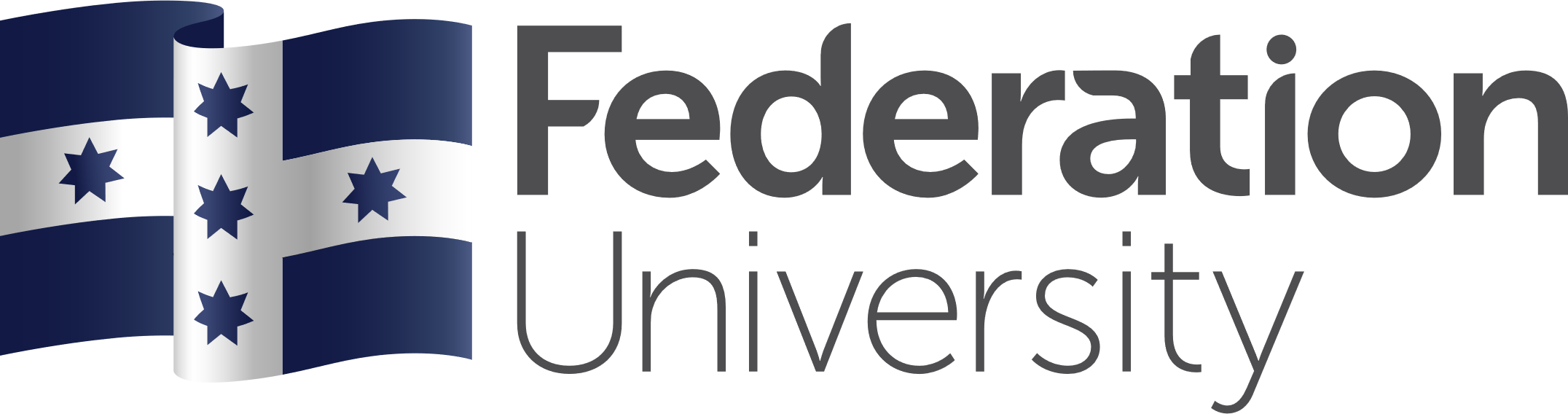 Chemicals RegisterHealth, Safety and WellbeingCampus:Institute/Directorate/Centre:Institute/Directorate/Centre:Institute/Directorate/Centre:Institute/Directorate/Centre:Person compiling register:Person compiling register:Version Date:Version Date:Review date:Name of chemical
(scientific and commercial names)Location or process where chemical is stored or usedUsual quantities held
(specify unit)Is chemical
hazardousIs chemical dangerous goodSDSSDSRisk assessmentCommentsName of chemical
(scientific and commercial names)Location or process where chemical is stored or usedUsual quantities held
(specify unit)Is chemical
hazardousIs chemical dangerous goodDate of issueDate new SDS requiredDate conductedComments